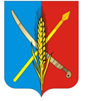 РОССИЙСКАЯ ФЕДЕРАЦИЯРОСТОВСКАЯ ОБЛАСТЬ  НЕКЛИНОВСКИЙ РАЙОНСОБРАНИЕ ДЕПУТАТОВ ВАСИЛЬЕВО-ХАНЖОНОВСКОГО СЕЛЬСКОГО ПОСЕЛЕНИЯРЕШЕНИЕ«Об отчете об исполнении бюджетаВасильево-Ханжоновского сельского поселения Неклиновского района за 2022 год»                   В соответствии с Федеральным законом от 06.10.2003 года № 131-ФЗ «Об общих принципах организации местного самоуправления в Российской Федерации и статьей 50 решения Собрания депутатов Васильево-Ханжоновского сельского поселения от 29.04.2022 года № 33 «Об утверждении Положения о бюджетном процессе в Васильево-Ханжоновском сельском поселении»,  Собрание депутатов Васильево-Ханжоновского сельского поселения РЕШИЛО:Статья 1Утвердить отчет об исполнении  бюджета Васильево-Ханжоновского сельского поселения Неклиновского района за 2022 год по доходам в сумме 11 318,6 тыс. рублей, по расходам в сумме  11 295,0 тыс. рублей с превышением доходов над расходами (профицит бюджета поселения) в сумме 23,6 тыс. рублей и со следующими показателями:1) по доходам  бюджета Васильево-Ханжоновского сельского поселения Неклиновского района по кодам классификации доходов бюджетов за 2022 год согласно приложению 1 к настоящему решению;2) по расходам  бюджета Васильево-Ханжоновского сельского поселения Неклиновского района по ведомственной структуре расходов  бюджета Васильево-Ханжоновского сельского поселения Неклиновского района за 2022 год согласно приложению 2 к настоящему решению;3) по расходам  бюджета Васильево-Ханжоновского сельского поселения Неклиновского района по разделам и подразделам классификации расходов бюджетов за 2022 год согласно приложению 3 к настоящему решению;4) по источникам финансирования дефицита  бюджета Васильево-Ханжоновского сельского поселения Неклиновского района по кодам классификации источников финансирования дефицитов бюджетов за 2022 год согласно приложению 4 к настоящему решению. Статья 2           Настоящее решение  вступает в силу со дня его официального опубликования.Председатель Собрания депутатов – Глава Васильево-Ханжоновскогосельского поселения			                        			С.И. Комашняс.Васильево-Ханжоновка«15» мая 2023  года№ 63Приложение 1к Решению Собрания депутатов Васильево–Ханжоновского сельского поселения  «Об отчете об исполнении  бюджета Васильево–Ханжоновского сельского   поселения  Неклиновского района за 2022  год»ДОХОДЫ БЮДЖЕТА ВАСИЛЬЕВО - ХАНЖОНОВСКОГО СЕЛЬСКОГО ПОСЕЛЕНИЯ ПО КОДАМ КЛАССИФИКАЦИИ ДОХОДОВ БЮДЖЕТОВ ЗА 2022 ГОД(тыс. руб.)Приложение 2к решению Собрания депутатовВасильево-Ханжоновского сельского поселения «Об отчете об исполнении бюджета Васильево-Ханжоновского сельского поселенияНеклиновского района за 2022  год»Расходыбюджета Васильево-Ханжоновское сельского поселения по ведомственной структуре расходов бюджета Васильево-Ханжоновского сельского поселения Неклиновского района за 2022 год												         (тыс.рублей) Приложение 3к решению Собрания депутатовВасильево-Ханжоновского сельского поселения «Об отчете об исполнении бюджета Васильево-Ханжоновского сельского поселенияНеклиновского района за 2022 год»Расходыбюджета Васильево-Ханжоновского сельского поселения Неклиновского района по разделам и подразделам классификации расходов бюджетов за 2022 год											(тыс. рублей)Приложение 4к решению Собрания депутатовВасильево-Ханжоновского сельского поселения"Об отчете об исполнении  бюджета Васильево-Ханжоновского сельского поселенияНеклиновского района  за 2022 год"Источники финансирования дефицита  бюджета Васильево-Ханжоновского сельского поселения Неклиновского района по кодам классификации источников финансирования
дефицитов бюджетов за 2022 год                                                              (тыс. рублей)ПринятоСобранием депутатов                                                                 «15» мая 2023 годаКодНаименование показателяКассовое исполнениеДОХОДЫ БЮДЖЕТА ВСЕГО11 318,61 00 00000 00 0000 000НАЛОГОВЫЕ И НЕНАЛОГОВЫЕ ДОХОДЫ4 576,21821 01 00000 00 0000 000НАЛОГИ НА ПРИБЫЛЬ, ДОХОДЫ1 161,61821 01 02000 01 0000 110Налог на доходы физических лиц1 161,61821 01 02010 01 0000 110Налог на доходы физических лиц с доходов, источником которых является налоговый агент, за исключением доходов, в отношении которых исчисление и уплата налога осуществляются в соответствии со статьями 227, 227¹ и 228 Налогового кодекса Российской Федерации1 155,81821 01 02030 01 0000 110Налог на доходы физических лиц с доходов,  полученных физическими лицами в соответствии со статьей 228 Налогового Кодекса Российской Федерации5,81821 05 00000 00 0000 000НАЛОГИ НА СОВОКУПНЫЙ ДОХОД1 089,31821 05 03000 00 0000 110Единый сельскохозяйственный налог1 089,31821 05 03010 01 0000 110Единый сельскохозяйственный налог1 089,31821 06 00000 00 0000 000НАЛОГИ НА ИМУЩЕСТВО2 314,41821 06 01000 00 0000 110Налог на имущество физических лиц133,71821 06 01030 10 0000 110Налог на имущество физических лиц, взимаемый по ставкам, применяемым к объектам налогообложения, расположенным в границах поселений133,71821 06 06000 00 0000 110Земельный налог2 180,71821 06 06040 10 0000 110Земельный налог с физических лиц1 848,61821 06 06043 10 0000 110Земельный налог с физических лиц, обладающих земельным участком, расположенным в границах сельских поселений1 848,61821 06 06030 00 0000 110Земельный налог  с организаций332,11821 06 06033 00 0000 110Земельный налог с организаций, обладающих земельным участком, расположенным в границах сельских поселений332,19511 08 00000 00 0000 000ГОСУДАРСТВЕННАЯ ПОШЛИНА6,79511 08 04000 01 0000 110Государственная пошлина за совершение нотариальных действий (за исключением действий, совершаемых консульскими учреждениями Российской Федерации)6,79511 08 04020 01 0000 110Государственная пошлина за совершение нотариальных действий должностными лицами органов местного самоуправления, уполномоченными в соответствии с законодательными актами Российской Федерации на совершение нотариальных действий6,79511 13 00000 00 0000 000ДОХОДЫ ОТ ОКАЗАНИЯ ПЛАТНЫХ УСЛУГ И КОМПЕНСАЦИИ ЗАТРАТ ГОСУДАРСТВА4,29511 13 02000 00 0000 130Доходы от компенсации затрат государства4,29511 13 02060 00 0000 130Доходы, поступающие в порядке возмещения расходов, понесенных в связи с эксплуатацией имущества3,29511 13 02065 10 0000 130Доходы, поступающие в порядке возмещения расходов, понесенных в связи с эксплуатацией имущества сельских поселений3,29511 13 02990 00 0000 130Прочие доходы от компенсации затрат государства1,09511 13 02995 00 0000 130Прочие доходы от компенсации затрат бюджетов сельских поселений1,09512 00 00000 00 0000 000БЕЗВОЗМЕЗДНЫЕ ПОСТУПЛЕНИЯ6 742,49512 02 00000 00 0000 000Безвозмездные поступления от других бюджетов бюджетной системы Российской Федерации6 742,49512 02 10000 00 0000 150Дотации бюджетам бюджетной системы Российской Федерации5 275,59512 02 15001 00 0000 150Дотации на выравнивание  бюджетной обеспеченности5 275,59512 02 15001 10 0000 150Дотации бюджетам сельских поселений на выравнивание бюджетной обеспеченности из бюджета субъекта Российской Федерации5 275,59512 02 15002 00 0000 150Дотации бюджетам на поддержку мер по обеспечению сбалансированности бюджетов25,39512 02 15002 10 0000 150Дотации бюджетам сельских поселений на поддержку мер по обеспечению сбалансированности бюджетов25,39512 02 30000 00 0000 150Субвенции бюджетам бюджетной системы Российской Федерации255,69512 02 35118 00 0000 150Субвенции бюджетам на осуществление первичного воинского учета на территориях, где отсутствуют военные комиссариаты255,49512 02 35118 10 0000 150Субвенции бюджетам сельских поселений на осуществление первичного воинского учета на территориях, где отсутствуют военные комиссариаты255,49512 02 30024 00 0000 150Субвенции местным бюджетам на выполнение передаваемых полномочий субъектов Российской Федерации0,29512 02 30024 10 0000 150Субвенции бюджетам сельских поселений на выполнение передаваемых полномочий субъектов Российской Федерации0,29512 02 40000 00 0000 150Иные межбюджетные трансферты1 186,09512 02 40014 00 0000 150Межбюджетные трансферты, передаваемые бюджетам муниципальных образований на осуществление части полномочий по решению вопросов местного значения в соответствии с заключенными соглашениями1 136,09512 02 40014 10 0000 150Межбюджетные трансферты, передаваемые бюджетам сельских поселений из бюджетов муниципальных районов на осуществление части полномочий по решению вопросов местного значения в соответствии с заключенными соглашениями1 136,09512 02 49999 00 0000 150Прочие межбюджетные трансферты, передаваемые бюджетам50,09512 02 49999 10 0000 150Прочие межбюджетные трансферты, передаваемые бюджетам сельских поселений50,0ИТОГО:ИТОГО:ИТОГО:11 318,6НаименованиеВедРзПРЦСРВРКассовое исполнениеАдминистрация Васильево-Ханжоновского сельского поселения951  11 295,0 ОБЩЕГОСУДАРСТВЕННЫЕ ВОПРОСЫ951015 720,1Функционирование Правительства Российской Федерации, высших  исполнительных органов государственной власти субъектов Российской Федерации, местных администраций95101045 678,9Расходы на выплаты по оплате труда работников Администрации Васильево-Ханжоновского сельского поселения  в рамках подпрограммы "Нормативно-методическое обеспечение и организация бюджетного процесса" муниципальной программы Васильево-Ханжоновского сельского поселения "Управление муниципальными финансами и создание  условий для эффективного управления муниципальными финансами" (Расходы на выплаты персоналу государственных (муниципальных) органов)951010401200001101205 267,7Расходы на обеспечение деятельности органов местного самоуправления Васильево-Ханжоновского сельского поселения в рамках обеспечения деятельности Администрации Васильево-Ханжоновского сельского поселения (Иные закупки товаров, работ и услуг для государственных (муниципальных) нужд)95101040120000190240377,1 Расходы на осуществление полномочий по определению в соответствии с частью 1 статьи 11.2 Областного закона от 25 октября 2002 года № 273-ЗС «Об административных правонарушениях» перечня должностных лиц, уполномоченных составлять протоколы об административных правонарушениях, в рамках подпрограммы "Нормативно-методическое обеспечение и организация бюджетного процесса" муниципальной программы Васильево-Ханжоновского сельского поселения "Управление муниципальными финансами и создание  условий для эффективного управления муниципальными финансами" (Иные закупки товаров, работ и услуг для государственных (муниципальных) нужд)951010499900723902400,2Расходы на осуществление  полномочия в рамках непрограммных расходов местного самоуправления Васильево-Ханжоновского сельского поселения в части выдачи разрешений на строительство (за исключением случаев, предусмотренных Градостроительным кодексом Российской Федерации, иными федеральными законами), разрешений на ввод объектов в эксплуатацию при осуществлении строительства, реконструкции объектов капитального строительства, расположенных на территории поселения, а именно предоставляет следующие муниципальные услуги: «Выдача уведомления о соответствии (несоответствии) указанных в уведомлении о планируемом строительстве объекта индивидуального жилищного строительства или садового дома параметрам и допустимости размещения объекта индивидуального жилищного строительства или садового дома на земельном участке», «Выдача уведомления о соответствии построенных или реконструированных объекта индивидуального жилищного строительства или садового дома требованиям законодательства о градостроительной деятельности либо о несоответствии построенных или реконструированных объекта индивидуального жилищного строительства или садового дома требованиям законодательства о градостроительной деятельности», « Предоставление градостроительного плана земельного участка» в случае строительства, реконструкции  объектов ИЖС, внесение изменений в действующие разрешения на строительство, реконструкцию объектов ИЖС до вступления в силу № 340-ФЗ «О внесении изменений в Градостроительный кодекс Российской Федерации и отдельные законодательные акты Российской Федерации» (Иные закупки товаров, работ и услуг для государственных (муниципальных) нужд).951010499900899902409,0Мероприятия по обеспечению пожарной безопасности в рамках подпрограммы " Пожарная безопасность" муниципальной программы Васильево-Ханжоновского сельского поселения «Защита населения и территории от чрезвычайных ситуаций, обеспечение пожарной безопасности и безопасности людей на водных объектах» (Иные закупки товаров, работ и услуг для государственных (муниципальных) нужд9510104101002167024018,0Реализация направления расходов в рамках подпрограммы "Нормативно-методическое обеспечение и организация бюджетного процесса" муниципальной программы Васильево-Ханжоновского сельского поселения "Управление муниципальными финансами и создание  условий для эффективного управления муниципальными финансами" (Уплата налогов, сборов и иных платежей)951010401200001908506,9Другие общегосударственные вопросы951011361,2Расходы на обеспечение функций органов местного самоуправления Васильево-Ханжоновского сельского поселения в рамках подпрограммы "Развитие и использование информационных и коммуникационных технологий" муниципальной программы Васильево-Ханжоновского сельского поселения «Информационное общество» (Иные закупки товаров, работ и услуг для обеспечения государственных (муниципальных) нужд)9510113051000019024033,2Реализация направления расходов в рамках  подпрограммы "Обеспечение реализации муниципальной программы "Информационное общество" муниципальной программы Васильево-Ханжоновского сельского поселения «Информационное общество» (Иные закупки товаров, работ и услуг для обеспечения государственных (муниципальных) нужд)951011305200001902408,0Реализация направления расходов в рамках непрограммных расходов органов местного самоуправления Васильево-Ханжоновского сельского поселения  (Уплата налогов, сборов и иных платежей)9510113999009999085020,0НАЦИОНАЛЬНАЯ ОБОРОНА95102255,4Мобилизационная и вневойсковая подготовка9510203255,4Расходы на осуществление первичного воинского учета на территориях, где отсутствуют военные комиссариаты по иным непрограммным мероприятиям в рамках непрограммного направления деятельности «Реализация функций органов местного самоуправления Васильево-Ханжоновского сельского поселения» (Расходы на выплаты персоналу государственных (муниципальных) органов)95102039990051180120255,4НАЦИОНАЛЬНАЯ БЕЗОПАСНОСТЬ И ПРАВООХРАНИТЕЛЬНАЯ ДЕЯТЕЛЬНОСТЬ951031,0Другие вопросы в области национальной безопасности и правоохранительной деятельности95103141,0Мероприятия по антитеррористической защищенности объектов социальной сферы  в рамках подпрограммы "Профилактика экстремизма и терроризма в Васильево-Ханжоновском сельском поселении" муниципальной программы Васильево-Ханжоновского сельского поселения "Обеспечение общественного порядка и противодействие преступности" (Иные закупки товаров, работ и услуг для государственных (муниципальных) нужд)951031409100215802401,0НАЦИОНАЛЬНАЯ ЭКОНОМИКА951041 128,0Дорожное хозяйство (дорожные фонды)95104091 127,0Расходы на ремонт внутрипоселковых дорог и искусственных сооружений на них в рамках подпрограммы "Развитие транспортной инфраструктуры Васильево-Ханжоновского сельского поселения" муниципальной программы Васильево-Ханжоновского сельского поселения "Развитие транспортной системы" (Иные закупки товаров, работ и услуг для государственных (муниципальных) нужд)951040906100224102401 127,0Другие вопросы в области национальной экономики95104121,0Закупка товаров, работ и услуг для обеспечения государственных (муниципальных) нужд951041204100999902401,0ЖИЛИЩНО-КОММУНАЛЬНОЕ ХОЗЯЙСТВО95105549,8Реализация направления расходов в рамках подпрограммы " Организация жилищно-коммунального хозяйства" муниципальной программы Васильево-Ханжоновского сельского поселения «Жилищно-коммунальное хозяйство» (Иные закупки товаров, работ и услуг для государственных (муниципальных) нужд)9510502151009999024091,9Благоустройство9510503457,9Реализация направления расходов в рамках подпрограммы "Организация благоустройства и озеленения территории сельского поселения, воспроизводство многолетних насаждений расположенных в границах сельского поселения" муниципальной программы Васильево-Ханжоновского сельского поселения «Организация благоустройства населенных пунктов Васильево-Ханжоновского сельского поселения» (Иные закупки товаров, работ и услуг для государственных (муниципальных) нужд95105031210099990240385,9Реализация направления расходов в рамках подпрограммы ".Организация прочих мероприятий по благоустройству территории сельского поселения" муниципальной программы Васильево-Ханжоновского сельского поселения  "Организация благоустройства населенных пунктов Васильево-Ханжоновского сельского поселения" (Иные закупки товаров, работ и услуг для государственных (муниципальных) нужд)9510503123009999024064,6Реализация направления расходов в рамках подпрограммы "Создание благоприятных условий для проживания и отдыха населения"  муниципальной программы Васильево-Ханжоновского сельского поселения "Формирование городской среды на территории Васильево-Ханжоновского сельского поселения" (Иные закупки товаров, работ и услуг для государственных (муниципальных) нужд)951050314100999902407,4ОБРАЗОВАНИЕ951076,0Профессиональная подготовка, переподготовка и повышение квалификации95107055,0Обеспечение дополнительного профессионального образования лиц, замещающих выборные муниципальные должности, муниципальных служащих в рамках подпрограммы «Развитие муниципального управления и муниципальной службы в Васильево-Ханжоновском сельском поселении, дополнительное профессиональное образование лиц, занятых в системе местного самоуправления» муниципальной программы Васильево-Ханжоновского сельского поселения «Муниципальная политика» (Иные закупки товаров, работ и услуг для обеспечения государственных (муниципальных) нужд)951070508100226302405,0Молодежная политика95107071,0Закупка товаров, работ и услуг для обеспечения государственных (муниципальных) нужд951070703100999902401,0КУЛЬТУРА,  КИНЕМАТОГРАФИЯ 951083 411,2Культура95108013 411,2Расходы на обеспечение деятельности (оказание услуг) муниципальных учреждений культурно-досуговой деятельности Васильево-Ханжоновского сельского поселения  в рамках подпрограммы "Развитие культурно-досуговой деятельности" муниципальной программы Васильево-Ханжоновского сельского поселения "Развитие культуры и искусства" (Субсидии бюджетным учреждениям)951080108100005906103 411,2СОЦИАЛЬНАЯ ПОЛИТИКА95110140,8Пенсионное обеспечение9511001140,8Выплата ежемесячной доплаты к пенсии отдельным категориям граждан в рамках подпрограммы "Пенсии за выслугу лет лицам, замещающим муниципальные должности и муниципальным служащим, вышедшим на пенсию по старости (инвалидности) муниципальной программы Васильево-Ханжоновском сельского поселения "Социальная поддержка лиц, замещающих муниципальные должности и муниципальных служащих, вышедших на пенсию по старости (инвалидности) (Социальные выплаты гражданам, кроме публичных нормативных социальных выплат)95110010910010050320140,8МЕЖБЮДЖЕТНЫЕ ТРАНСФЕРТЫ ОБЩЕГО ХАРАКТЕРА БЮДЖЕТАМ СУБЪЕКТОВ РОССИЙСКОЙ ФЕДЕРАЦИИ И МУНИЦИИПАЛЬНЫХ ОБРАЗОВАНИЙ9511462,7Прочие межбюджетные трансферты на увеличение бюджетных ассигнований дорожного фонда Неклиновского района, направленных на решение дорожной деятельности на территории Федоровского сельского поселения9511403999009998054062,7ИТОГО:ИТОГО:ИТОГО:ИТОГО:ИТОГО:ИТОГО:11 295,0НаименованиеРзПРКассовое исполнение1234ОБЩЕГОСУДАРСТВЕННЫЕ ВОПРОСЫ015 720,1Функционирование Правительства Российской Федерации, высших органов исполнительной власти субъектов Российской Федерации, местных администраций01045678,9Другие общегосударственные вопросы011341,2НАЦИОНАЛЬНАЯ ОБОРОНА02255,4Мобилизационная и вневойсковая подготовка0203255,4НАЦИОНАЛЬНАЯ БЕЗОПАСНОСТЬ И ПРАВООХРАНИТЕЛЬНАЯ ДЕЯТЕЛЬНОСТЬ031,0Профилактика экстремизма и терроризма в Васильево-Ханжоновском сельском поселении03141,0НАЦИОНАЛЬНАЯ ЭКОНОМИКА041 128,0Дорожное хозяйство (дорожные фонды)04091 127,0Национальная экономика04121,0ЖИЛИЩНО-КОММУНАЛЬНОЕ ХОЗЯЙСТВО05549,8Жилищно-коммунальное хозяйство050291,9Благоустройство0503457,9ОБРАЗОВАНИЕ076,0Профессиональная подготовка, переподготовка и повышение квалификации07055,0Молодежная политика07071,0КУЛЬТУРА,  КИНЕМАТОГРАФИЯ083 411,2Культура08013 411,2СОЦИАЛЬНАЯ ПОЛИТИКА10140,8Пенсионное обеспечение1001140,8МЕЖБЮДЖЕТНЫЕ ТРАНСФЕРТЫ ОБЩЕГО ХАРАКТЕРА БЮДЖЕТАМ СУБЪЕКТОВ РОССИЙСКОЙ ФЕДЕРАЦИИ И МУНИЦИПАЛЬНЫХ ОБРАЗОВАНИЙ1462,7Прочие межбюджетные трансферты общего характера140362,7ИТОГО:11 295,0КодНаименованиеКассовое исполнение123Источники финансирования дефицита бюджетов,  всего0,7951 01 00 00 00 00 0000 000Источники внутреннего финансирования дефицитов бюджетов 0,7951  01 05 00 00 00 0000 000Изменение остатков средств на счетах по учету средств бюджета0,7951  01 05 00 00 00 0000 500 Увеличение остатков средств бюджетов18 019,5951  01 05 02 00 00 0000 500 Увеличение прочих остатков средств бюджетов18 019,5951  01 05 02 01 00 0000 510 Увеличение прочих остатков денежных средств бюджетов18 019,5951  01 05 02 01 10 0000 510 Увеличение прочих остатков денежных средств бюджетов сельских поселений18 019,5951   01 05 00 00 00  0000 600 Уменьшение остатков средств бюджетов18 020,2951   01 05 02 00 00  0000 600 Уменьшение прочих остатков средств бюджетов18 020,2951   01 05 02 01 00  0000 610 Уменьшение прочих остатков денежных средств бюджетов18 020,2951   01 05 02 01  10 0000 610 Уменьшение прочих остатков денежных средств бюджетов сельских поселений18 020,2